РОССИЙСКАЯ ФЕДЕРАЦИЯИРКУТСКАЯ ОБЛАСТЬМуниципальное образование «Новонукутское»от 14.07.2020 г.                                                                                         	             п. НовонукутскийСообщение о проведении общественных обсужденийКомиссия по подготовке проекта правил землепользования и застройки муниципального образования «Новонукутское» в соответствии со ст. 5.1, ст. 40 Градостроительного кодекса Российской Федерации сообщает о проведении общественных обсуждений по проектам постановлений администрации МО «Новонукутское» «О предоставлении разрешения на отклонение от предельных параметров разрешенного строительства, реконструкции объектов капитального строительства» правообладателям земельных участков, имеющих общие границы с земельными участками с кадастровыми номерами 85:04:040201:768, 85:04:040301:279, применительно к которым запрашивается данное разрешение, правообладателям объектов капитального строительства, расположенных на земельных участках, имеющих общие границы с земельными участками с кадастровыми номерами 85:04:040201:768, 85:04:040301:279, применительно к которым запрашивается данное разрешение, и правообладателям помещений, являющихся частью объекта капитального строительства, применительно к которым запрашивается данное разрешение. В соответствии с постановлением главы муниципального образования «Новонукутское» от 14.07.2020 г. № 140 с 14.07.2020 г. по 14.08.2020 г. проводятся общественные обсуждения по проектам постановлений администрации муниципального образования «Новонукутское» «О предоставлении разрешения на отклонение от предельных параметров разрешенного строительства, реконструкции объектов капитального строительства» для земельных участков с кадастровыми номерами 85:04:040201:768, 85:04:040301:279.Предложения и замечания по проектам постановлений можно направить в администрацию муниципального образования «Новонукутское» по адресу: Иркутская область, Нукутский район, п. Новонукутский, ул. Майская, д. 29, факс (39549)21657, а также в Интернет - приемную на официальном сайте муниципального образования «Новонукутское» (http://новонукутское.рф/) в период с 14.07.2020 г. по 14.08.2020 г. (с 09.00 до 13.00 часов, с 14.00 до 17.00 часов, кроме субботы и воскресенья).Подведение итогов общественных обсуждений по проектам постановлений состоится 14.08.2020 г. в 11-30 в администрации муниципального образования «Новонукутское» по адресу: Иркутская область, Нукутский район, п. Новонукутский, ул. Майская, д. 29.Схема расположения земельных участковРОССИЙСКАЯ ФЕДЕРАЦИЯИРКУТСКАЯ ОБЛАСТЬМуниципальное образование «Новонукутское»ПОСТАНОВЛЕНИЕот 14.07.2020 г.	№ 140  	             п. НовонукутскийО проведении общественных обсуждений по проектам постановлений администрации муниципального образования «Новонукутское» «О предоставлении разрешения на отклонение от предельных параметров разрешенного строительства, реконструкции объектов капитального строительства»В целях соблюдения права человека на благоприятные условия жизнедеятельности, прав и законных интересов правообладателей земельных участков и объектов капитального строительства, руководствуясь ст. 40 Градостроительного кодекса Российской Федерации, Федеральным законом «Об общих принципах организации местного самоуправления в Российской Федерации», Уставом муниципального образования «Новонукутское», администрация муниципального образования «Новонукутское»ПОСТАНОВЛЯЕТ:Провести с 14.07.2020 г. по 14.08.2020 г. общественные обсуждения по проектам постановлений администрации муниципального образования «Новонукутское» «О предоставлении разрешения на отклонение от предельных параметров разрешенного строительства, реконструкции объектов капитального строительства» (далее – Проекты).2. Перечень информационных материалов к Проектам установить согласно приложению к настоящему постановлению.3.	Определить место и дату открытия экспозиции Проекта: ул. Майская, д. 29 п. Новонукутский Нукутского района Иркутской области, 14.07.2020 г.4. Установить срок, время проведения экспозиций Проекта: в период с 14.07.2020 г. по 07.08.2020 г. (с 09.00 до 13.00 часов, с 14.00 до 17.00 часов, кроме субботы и воскресенья).5. Установить, что участники общественных обсуждений, прошедшие в установленном порядке идентификацию, имеют право в период с 14.07.2020 г. по 07.08.2020 г. вносить предложения и замечания, касающихся Проектов:- посредством официального сайта муниципального образования «Новонукутское» (http://новонукутское.рф/);- в письменной форме в адрес: ул. Майская, д. 29 п. Новонукутский Нукутского района Иркутской области, (с 09.00 до 13.00 часов, с 14.00 до 17.00 часов, кроме субботы и воскресенья);- посредством записи в книге (журнале) учета посетителей экспозиции Проекта: ул. Майская, д. 29 п. Новонукутский Нукутского района Иркутской области, (с 09.00 до 13.00 часов, с 14.00 до 17.00 часов, кроме субботы и воскресенья).6. Официальный сайт, на котором будут размещены Проекты, подлежащие рассмотрению на общественных обсуждениях, и информационные материалы к ним: http://новонукутское.рф/.7.	Обсуждение по Проектам и подведение итогов общественных обсуждений назначить на 14.08.2020 г. в 11-30 в администрации муниципального образования «Новонукутское» по адресу: Иркутская область, Нукутский район, п. Новонукутский, ул. Майская, д. 29.8.	Опубликовать настоящее постановление в порядке, установленном для официального опубликования муниципальных правовых актов, иной официальной информации, разместить на официальном сайте муниципального образования «Новонукутское» (http://новонукутское.рф/).Глава администрации МО «Новонукутское»                                                       Ю. В. ПрудниковПриложение к постановлению администрации МО «Новонукутское» от 14.07.2020 г. № 140ПРОЕКТРОССИЙСКАЯ ФЕДЕРАЦИЯИРКУТСКАЯ ОБЛАСТЬМуниципальное образование «Новонукутское»ПОСТАНОВЛЕНИЕот ___________ г.	№ ___ 	             п. НовонукутскийО предоставлении разрешения на отклонение от предельных параметров разрешенного строительства, реконструкции объектов капитального строительстваРассмотрев рекомендации комиссии по подготовке правил землепользования и застройки муниципального образования «Новонукутское», подготовленные на основании заключения о результатах публичных слушаний от 14.08.2020 г., руководствуясь ч. 4, 5 ст. 40 Градостроительного кодекса Российской Федерации и Уставом муниципального образования «Новонукутское», Глава муниципального образования «Новонукутское»ПОСТАНОВЛЯЕТ:1. Предоставить разрешение на отклонение от предельных параметров разрешенного строительства, реконструкции объектов капитального строительства для земельного участка с кадастровым номером 85:04:040201:768, расположенного по адресу: Иркутская область, Нукутский район, д. Татхал-Онгой, пер. Новый, 8 «в», в территориальной зоне – зона застройки индивидуальными жилыми домами (1-3 этажа) (Ж-1), в части сокращения минимального отступа от границы земельного участка с 3 до 2 метров при соблюдении требований технических регламентов.2. Руководителю аппарата администрации муниципального образования «Новонукутское» Ивановой Н. Р. в течение семи дней со дня утверждения опубликовать настоящее постановление в порядке, установленном для официального опубликования муниципальных правовых актов, иной официальной информации.3. Разместить настоящее постановление на официальном сайте администрации муниципального образования «Новонукутское» в сети «Интернет» (http://новонукутское.рф/).Глава администрации МО «Новонукутское»                                                      Ю. В. ПрудниковПРОЕКТРОССИЙСКАЯ ФЕДЕРАЦИЯИРКУТСКАЯ ОБЛАСТЬМуниципальное образование «Новонукутское»ПОСТАНОВЛЕНИЕот ___________ г.	№ ___ 	             п. НовонукутскийО предоставлении разрешения на отклонение от предельных параметров разрешенного строительства, реконструкции объектов капитального строительстваРассмотрев рекомендации комиссии по подготовке правил землепользования и застройки муниципального образования «Новонукутское», подготовленные на основании заключения о результатах публичных слушаний от 14.08.2020 г., руководствуясь ч. 4, 5 ст. 40 Градостроительного кодекса Российской Федерации и Уставом муниципального образования «Новонукутское», Глава муниципального образования «Новонукутское»ПОСТАНОВЛЯЕТ:1. Предоставить разрешение на отклонение от предельных параметров разрешенного строительства, реконструкции объектов капитального строительства для земельного участка с кадастровым номером 85:04:040301:279, расположенного по адресу: Иркутская область, Нукутский район, д. Татхал-Онгой, ул. Победы, 7, в территориальной зоне – зона застройки индивидуальными жилыми домами (1-3 этажа) (Ж-1), в части сокращения минимального отступа от границы земельного участка с 3 до 0 метров при соблюдении требований технических регламентов.2. Руководителю аппарата администрации муниципального образования «Новонукутское» Ивановой Н. Р. в течение семи дней со дня утверждения опубликовать настоящее постановление в порядке, установленном для официального опубликования муниципальных правовых актов, иной официальной информации.3. Разместить настоящее постановление на официальном сайте администрации муниципального образования «Новонукутское» в сети «Интернет» (http://новонукутское.рф/).Глава администрации МО «Новонукутское»                                                      Ю. В. ПрудниковРОССИЙСКАЯ ФЕДЕРАЦИЯИРКУТСКАЯ ОБЛАСТЬМуниципальное образование «Новонукутское»ПОСТАНОВЛЕНИЕ от 14.07.2020 г.				№ 139		           		п. НовонукутскийО внесении изменений в постановление администрации МО «Новонукутское» от 20.01.2020 г. № 13 «Об установлении расходных обязательств по реализации проектов народных инициатив и утверждении порядка организации работы по их реализации»В целях эффективной реализации в 2020 году мероприятий перечня проектов народных инициатив, в соответствии с пунктом 1 статьи 78.1, пунктом 1 статьи 86, статьей 161 Бюджетного кодекса Российской Федерации, Положением о предоставлении субсидий из областного бюджета местным бюджетам в целях софинансирования расходных обязательств муниципальных образований Иркутской области на реализацию мероприятий перечня проектов народных инициатив, утвержденным постановлением Правительства Иркутской области от 14 февраля 2019 года № 108-пп, руководствуясь Уставом муниципального образования «Новонукутское», АдминистрацияПОСТАНОВЛЯЕТ:1. Внести в постановление администрации муниципального образования «Новонукутское» от 20.01.2020 г. № 13 «Об установлении расходных обязательств по реализации проектов народных инициатив и утверждении порядка организации работы по их реализации» (далее – Постановление) следующие изменения:1.1. Пункт 1 Постановления изложить в следующей редакции:«1. Утвердить мероприятия перечня проектов народных инициатив, реализация которых в 2020 году осуществляется за счет средств местного бюджета в объеме 265 204 руб. 15 коп. и субсидии из областного бюджета, предоставляемой в целях софинансирования расходных обязательств муниципального образования, в объеме 2 544 800 руб. 00 коп.:а) Текущий ремонт автомобильной дороги общего пользования местного значения по ул. Унгинская с. Заречный Нукутского района Иркутской области – 893 634 руб. 41 коп.;б) Текущий ремонт автомобильной дороги общего пользования местного значения по ул. Молодежная с. Заречный Нукутского района Иркутской области – 898 909 руб. 57 коп.;в) Приобретение и монтаж оборудования для освещения улиц Унгинская от дома № 1 "б" до дома № 23/2 по ул. Унгинская, Молодежная от дома № 33 по ул. Шоссейная до дома № 19 по ул. Молодежная с. Заречный Нукутского района Иркутской области – 149 420 руб. 55 коп.;г) Текущий ремонт подъезда от автомобильной дороги общего пользования регионального значения "Подъезд к п. Новонукутский" к улицам Маглеевых, Тукеева, Имегенова, Иннокентия Кузнецова, Лермонтова п. Новонукутский – 868 039 руб. 62 коп.».1.2. В пункте 5 Постановления слова «Отделу земельных и имущественных отношений администрации муниципального образования «Новонукутское» (Иванова Н. Р.)» заменить словами «Аппарату администрации муниципального образования «Новонукутское».1.2. Приложение № 1 к Постановлению изложить в редакции согласно приложению к настоящему постановлению.1.3. Пункт 2 Порядка организации работы по реализации мероприятий перечня проектов народных инициатив и расходования бюджетных средств (Приложение № 2 к Постановлению) (далее – Порядок) дополнить подпунктом «г» следующего содержания:«г) Текущий ремонт подъезда от автомобильной дороги общего пользования регионального значения "Подъезд к п. Новонукутский" к улицам Маглеевых, Тукеева, Имегенова, Иннокентия Кузнецова, Лермонтова п. Новонукутский.».1.4. В пункте 3 Порядка слова «Отдел земельных и имущественных отношений» заменить словами «Аппарат».2. Внести в оригинал Постановления соответствующие изменения о дате внесения в него изменений настоящим постановлением.3. Опубликовать настоящее постановление в печатном издании «Новонукутский вестник» и разместить на официальном сайте муниципального образования «Новонукутское».4. Контроль за исполнением настоящего постановления оставляю за собой.Глава муниципального образования «Новонукутское»                                 Ю. В. ПрудниковПриложение к постановлению администрации МО «Новонукутское»от 14 июля 2020 года № 139Перечень должностных лиц, ответственных за  реализацию мероприятий перечня проектов народных инициатив РОССИЙСКАЯ ФЕДЕРАЦИЯИРКУТСКАЯ ОБЛАСТЬМуниципальное образование «Новонукутское»ПОСТАНОВЛЕНИЕ14 июля 2020 г.                                                  № 135 	                      п. НовонукутскийОб утверждении реестра мест (площадок) накопления твердых коммунальных отходов и схемы размещения мест (площадок) накопления твердых коммунальных отходов  
на территории муниципального образования «Новонукутское»В соответствии с Федеральным законом от 06.10.2003 года № 131-ФЗ «Об общих принципах организации местного самоуправления в Российской Федерации»,  Федеральным законом  от 24.06.1998 года № 89-ФЗ «Об отходах производства и потребления»,  Постановлением Правительства Российской Федерации от 31.08.2018 года № 1039 «Об утверждении Правил обустройства мест (площадок) накопления твердых коммунальных отходов и ведения их реестра», Уставом МО «Новонукутское», АдминистрацияП О С Т А Н О В Л Я Е Т:1. Утвердить реестр мест (площадок) накопления твердых коммунальных отходов на          территории муниципального образования «Новонукутское» согласно приложение № 1 к настоящему постановлению. 2. Утвердить схему размещения мест (площадок) накопления твердых коммунальных отходов на территории муниципального образования «Новонукутское» согласно приложение № 2 к настоящему постановлению.3. Признать утратившими силу:3.1. постановление администрации муниципального образования «Новонукутское» от 18.09.2019 г. № 173 «Об утверждении Реестра мест (площадок) накопления твердых коммунальных отходов и схемы размещения мест (площадок) накопления твердых коммунальных отходов  на территории муниципального образования «Новонукутское»;3.2. постановление администрации муниципального образования «Новонукутское» от 11.12.2019 г. № 227 «О  включении в реестр»;3.3. постановление администрации муниципального образования «Новонукутское» от 19.02.2020 г. № 39 «О внесении изменений в постановление главы муниципального образования «Новонукутское»  от 31.11.2018 г. № 213».4. Настоящее постановление подлежит официальному опубликованию.5.  Контроль за исполнением настоящего постановления оставляю за собой.Глава администрации МО «Новонукутское»                                               Ю. В. Прудников Приложение № 1к Постановлению администрации МО «Новонукутское» от 14.07.2020 г. № 135Реестр  мест (площадок) накопления твердых коммунальных отходов на территории муниципального образования «Новонукутское»РОССИЙСКАЯ ФЕДЕРАЦИЯИРКУТСКАЯ ОБЛАСТЬМуниципальное образование «Новонукутское»ПОСТАНОВЛЕНИЕот 14.07.2020 г.	             № 134                                 	       п. НовонукутскийО внесении изменений в муниципальную программу«Отходы производства и потребления в муниципальном образовании «Новонукутское»на 2018 - 2020 годы»В соответствии со статьей 179 Бюджетного кодекса Российской Федерации, Порядком разработки, реализации и оценки эффективности муниципальных программ муниципального образования «Новонукутское», утвержденным постановлением администрации муниципального от 29 апреля 2014 г. № 139, руководствуясь Уставом муниципального образования «Новонукутское», АдминистрацияПОСТАНОВЛЯЕТ:1. Внести изменения в муниципальную программу «Отходы производства и потребления в муниципальном образовании «Новонукутское» на 2018 - 2020 годы», утвержденную постановлением администрации МО «Новонукутское» от 20 сентября 2018 г. № 188, изложив её в  редакции согласно приложению.2. Настоящее постановление подлежит официальному опубликованию.3. Настоящее постановление вступает в силу со дня его подписания.   Глава администрации МО «Новонукутское»                                                      Ю. В. ПрудниковПриложение к Постановлению администрации МО «Новонукутское»от 14 июля 2020 года № 134УТВЕРЖДЕНАпостановлением администрации МО «Новонукутское» от 20 сентября 2018 г. № 188Муниципальная программа«Отходы производства и потребления в муниципальном образовании «Новонукутское» на 2019 - 2024 годы(в редакции постановлений администрации МО «Новонукутское» от 23.07.2019 г. № 140, от 09.01.2020 г. № 2, 
от 14.07.2020 г. № 134)Паспорт программы
«Отходы производства и потребления в муниципальном образовании «Новонукутское»на 2019 - 2024 годы (далее - программа)Раздел 1. ХАРАКТЕРИСТИКА ТЕКУЩЕГО СОСТОЯНИЯ СФЕРЫ РЕАЛИЗАЦИИ ПРОГРАММЫСложившаяся неблагоприятная ситуация в сфере образования, использования, обезвреживания, хранения и захоронения бытовых отходов ведёт к загрязнению окружающей среды и представляет значительную угрозу здоровью населения. В муниципальном образовании «Новонукутское» существует проблема, связанная с загрязнением почвы бытовыми отходами.Твердые коммунальные отходы (ТКО) образуются в жилых и административных зданиях, учреждениях и предприятиях общественного назначения (общественного питания, учебных, зрелищных, гостиниц, детских садов и др.). Источником образования ТКО является жизнедеятельность населения.  По морфологическому составу ТКО подразделяются на компоненты: бумагу, картон, пищевые отходы, дерево, черные и цветные металлы, текстиль, стекло, кожу, резину, полимерные материалы, уличный смет и прочие. Последние два десятилетия происходит постоянное увеличение доли упаковочных материалов и различных видов тары (пластиковые бутылки, полиэтиленовые пакеты, стеклотара, алюминиевые банки) в составе ТКО.Удаление ТКО производится населением поселения самовывозом и бесконтрольно, что приводит к складированию отходов в несанкционированных местах. На территории муниципального образования «Новонукутское» ежегодно практикуется проведение мероприятий в форме месячников и субботников по санитарной очистке. В соответствии с Федеральным законом №131-ФЗ от 06.10.2003 г. «Об общих принципах организации местного самоуправления в Российской Федерации» организация сбора и вывоза бытовых отходов относится к полномочиям сельских поселений. К общим проблемам относится несовершенство системы сбора и вывоза бытовых отходов,  неразвитость инженерной инфраструктуры по безопасному захоронению отходов, недостаточный уровень вторичного использования отходов в производстве, дефицит специализированных предприятий по переработке и утилизации отходов. Большая часть отходов представлена твёрдыми и жидкими бытовыми отходами 4-5 класса опасности: упаковкой, пластиком, стеклом и крупногабаритной составляющей (старая мебель, телевизоры, упаковочные материалы, деревянная тара и др.). Все большую долю занимают отходы из синтетических материалов, которые практически не разлагаются естественным путем.В поселении отсутствует селективный сбор бытовых отходов и вторичное использование утилизируемой части отходов.Таким образом, в МО «Новонукутское» сложился ряд проблем в области обращения с бытовыми отходами, среди них:отсутствие в районе полигона ТБО, отвечающего санитарно-гигиеническим требованиям;образование стихийных свалок.увеличение бытовых отходов, таких как пластиковая бутылка, жестяная банка, тетропаки, приводят к захламлению частного сектора.Раздел 2. ЦЕЛЬ И ЗАДАЧИ ПРОГРАММЫ, ЦЕЛЕВЫЕ ПОКАЗАТЕЛИ ПРОГРАММЫ, СРОКИ РЕАЛИЗАЦИИЦелью программы являются: сохранение и защита окружающей среды.Достижение поставленной цели программы потребует решения следующих задач:1) повышение уровня экологической безопасности и сохранение природных экосистем;2) предотвращение вредного воздействия отходов на здоровье человека и окружающую среду на территории муниципального образования «Новонукутское»;Программа рассчитана на 2019 - 2024 годы, реализация планируется в один этап. Решение проблем в области охраны окружающей среды невозможно осуществить в пределах одного финансового года, поскольку предусматривается реализация долгосрочных мероприятий.Сведения о составе и значениях целевых показателей программы указаны в приложении 1 к программе.Раздел 3. АНАЛИЗ РИСКОВ РЕАЛИЗАЦИИ ПРОГРАММЫИ ОПИСАНИЕ МЕР УПРАВЛЕНИЯ РИСКАМИ РЕАЛИЗАЦИИ ПРОГРАММЫРеализация программы подвержена влиянию следующих рисков:Макроэкономические и финансовые риски реализации программы связаны с возможными кризисными явлениями в российской экономике, колебаниями мировых и внутренних цен, которые могут привести как к снижению объемов финансирования программных мероприятий за счет федерального и областного бюджетов.Минимизация данных рисков предусматривается мероприятиями по совершенствованию государственного регулирования, в том числе повышению инвестиционной привлекательности и экономическому стимулированию, а также совершенствованию системы платежей в сфере охраны окружающей среды.Ограниченность возможностей местных бюджетов может снижать эффективность исполнения ими собственных полномочий в сфере охраны окружающей среды, приводить к росту межмуниципальных различий в сфере охраны окружающей среды и обеспечения экологической безопасности.Минимизация указанного риска возможна на основе:стимулирования межмуниципального сотрудничества и совершенствования нормативно-правового регулирования в сфере охраны окружающей среды;дифференциации условий софинансирования муниципальных проектов в сфере охраны окружающей среды с учетом уровня бюджетной обеспеченности;научно-методической поддержки органов исполнительной власти Иркутской области в организации исполнения функций в сфере охраны окружающей среды, развития нормативно-правовой и методической базы в данной сфере.Раздел 4. РЕСУРСНОЕ ОБЕСПЕЧЕНИЕ ПРОГРАММЫФинансирование программы осуществляется за счет средств местного бюджета в соответствии с решением Думы МО «Новонукутское» о местном бюджете на очередной финансовый год и плановый период, а также за счет средств федерального и областного бюджетов.Объемы финансирования программы ежегодно уточняются при формировании местного бюджета и его корректировке в целях повышения оптимизации расходов и обеспечения финансированием наиболее приоритетных мероприятий.Информация о ресурсном обеспечении реализации программы за счет средств, предусмотренных в местном бюджете, представлена в 2 к программе.Прогнозная (справочная) оценка ресурсного обеспечения реализации программы за счет всех источников финансирования приводится в приложении 3 к программе.Раздел 5. ОЖИДАЕМЫЕ КОНЕЧНЫЕ РЕЗУЛЬТАТЫ РЕАЛИЗАЦИИ ПРОГРАММЫОжидается, что в результате реализации программы за период с 2019 по 2024 годы удастся достичь следующих показателей:1. Создание контейнерных площадок; 2. Приобретение контейнеров;3. Создание площадки временного накопления твердых коммунальных отходов.Глава администрации МО «Новонукутское»                                                      Ю. В. ПрудниковПриложение 1 к ПрограммеСведения о составе и значениях целевых показателей ПрограммыПриложение 2 к ПрограммеПрогнозная (справочная) оценка ресурсного обеспечения реализации программы за счет всех источников финансированияПриложение 3 к ПрограммеРесурсное обеспечение реализации программы за счет средств, предусмотренных в местном бюджетеРОССИЙСКАЯ ФЕДЕРАЦИЯИРКУТСКАЯ ОБЛАСТЬМуниципальное образование «Новонукутское»РАСПОРЯЖЕНИЕ27 июля 2020 года			№37			п. Новонукутский «Об обнародовании сведений о численности муниципальных служащих администрации МО «Новонукутское»,работников муниципальных учреждений с указанием фактических затрат на их денежное содержание за 2 квартал 2020г.» 
              В соответствии с частью 6 статьи 52 Федерального закона от 06.10.2003 N131-ФЗ «Об общих принципах организации местного самоуправления в Российской Федерации», частью 1статьи 6 Устава МО «Новонукутское», Распоряжаюсь:1. Утвердить сведения о численности муниципальных служащих администрации МО «Новонукутское», работников муниципальных учреждений с указанием фактических затрат на их денежное содержание за 2 квартал 2020 года (прилагается).2. Опубликовать настоящее распоряжение в печатном издании «Новонукутский вестник».3. Настоящее распоряжение вступает в силу с момента подписания. 4. Контроль за исполнением настоящего распоряжения возложить на главного специалиста Е.А. Пшеничникову.Глава муниципального образования «Новонукутское»:	 		Ю.В. ПрудниковУтверждено распоряжением главы МО «Новонукутское»от 27.07.2020г.  №37Сведения о численности муниципальных служащих органов местного самоуправления МО «Новонукутское», работников муниципальных учреждений МО «Новонукутское» (далее работников)за 2-й квартал 2020 годаОтпечатана в муниципальном образовании «Новонукутское», п.Новонукутский ул. Майская, 29           Тираж 10 экз.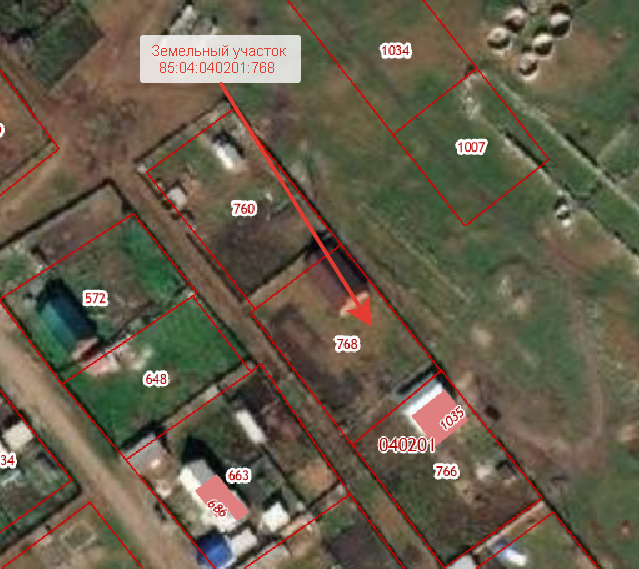 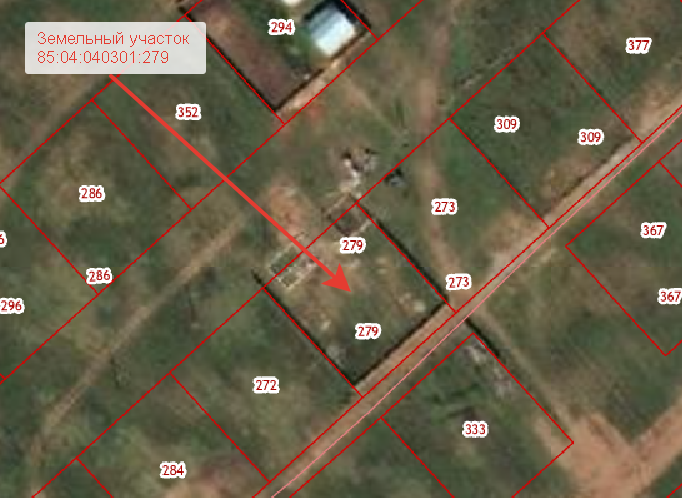 № п/пНаименование мероприятияДолжностные лица, 
ответственные за  реализацию мероприятий перечня проектов народных инициатив1Текущий ремонт автомобильной дороги общего пользования местного значения по ул. Унгинская с. Заречный Нукутского района Иркутской областиРуководитель аппарата администрации МО «Новонукутское» Н. Р. Иванова, специалист 1 категории администрации МО «Новонукутское» Н. А. Шахаева2Текущий ремонт автомобильной дороги общего пользования местного значения по ул. Молодежная с. Заречный Нукутского района Иркутской областиРуководитель аппарата администрации МО «Новонукутское» Н. Р. Иванова, специалист 1 категории администрации МО «Новонукутское» Н. А. Шахаева3Приобретение и монтаж оборудования для освещения улиц Унгинская от дома № 1 "б" до дома № 23/2 по ул. Унгинская, Молодежная от дома № 33 по ул. Шоссейная до дома № 19 по ул. Молодежная с. Заречный Нукутского района Иркутской областиРуководитель аппарата администрации МО «Новонукутское» Н. Р. Иванова, специалист 1 категории администрации МО «Новонукутское» Н. А. Шахаева4Текущий ремонт подъезда от автомобильной дороги общего пользования регионального значения "Подъезд к п. Новонукутский" к улицам Маглеевых, Тукеева, Имегенова, Иннокентия Кузнецова, Лермонтова п. НовонукутскийРуководитель аппарата администрации МО «Новонукутское» Н. Р. Иванова, специалист 1 категории администрации МО «Новонукутское» Н. А. Шахаева№ п/пДанные о нахождении мест (площадок) накопления ТКОДанные о нахождении мест (площадок) накопления ТКОДанные о технических характеристиках мест (площадок)накопления ТКОДанные о технических характеристиках мест (площадок)накопления ТКОДанные о технических характеристиках мест (площадок)накопления ТКОДанные о технических характеристиках мест (площадок)накопления ТКОДанные о технических характеристиках мест (площадок)накопления ТКОДанные  о собственниках мест (площадок) накопления ТКО (для юр. лиц - полное наименование, ОГРН, фактический адрес), (для ИП - ФИО, ОГРН, адрес регистрации по месту жительства), (для физ. лиц - ФИО, серия, номер, дата выдачи паспорта и иного документа, адрес регистрации, к/телефон)Данные об источниках образования ТКО№ п/пАдрес расположенияместа (площадки)Географические координаты места расположения  места (площадки)Используемое покрытие, ограждениеПлощадь, м²Количество контейнеровКоличество контейнеровОбщий объем контейнеров, м³Данные  о собственниках мест (площадок) накопления ТКО (для юр. лиц - полное наименование, ОГРН, фактический адрес), (для ИП - ФИО, ОГРН, адрес регистрации по месту жительства), (для физ. лиц - ФИО, серия, номер, дата выдачи паспорта и иного документа, адрес регистрации, к/телефон)Данные об источниках образования ТКО№ п/пАдрес расположенияместа (площадки)Географические координаты места расположения  места (площадки)Используемое покрытие, ограждениеПлощадь, м²фактическоепланируемоеОбщий объем контейнеров, м³Данные  о собственниках мест (площадок) накопления ТКО (для юр. лиц - полное наименование, ОГРН, фактический адрес), (для ИП - ФИО, ОГРН, адрес регистрации по месту жительства), (для физ. лиц - ФИО, серия, номер, дата выдачи паспорта и иного документа, адрес регистрации, к/телефон)Данные об источниках образования ТКО1п. Новонукутский,ул. Ленина, двор дома № 23 (1 квартал)53.699980, 102.704716площадка  с твердым покрытием и ограждением20302,25Администрация муниципального образования «Новонукутское», ОГРН 1068506000320, 
Иркутская область, Нукутский район, 
п. Новонукутский, ул. Майская, д. 29МКД, административные здания, магазины2п. Новонукутский,ул. Ленина, двор домов № 29, 31, 33 (2 квартал)53.700561,  102.707431площадка  с твердым покрытием и ограждением20302,25Администрация муниципального образования «Новонукутское», ОГРН 1068506000320,Иркутская область, Нукутский район, 
п. Новонукутский, ул. Майская, д. 29МКД, административные здания, магазины, Дом культуры, аптека3п. Новонукутский,ул. Ленина, двор домов № 36, 38, 40 (4 квартал)53.699982, 102.709494площадка  с твердым покрытием и ограждением20302,25Администрация муниципального образования «Новонукутское», ОГРН 1068506000320,Иркутская область, Нукутский район, 
п. Новонукутский, ул. Майская, д. 29МКД, административные здания, магазины, аптека4п. Новонукутский,двор ул. Гагарина, 6 и ул. Майская, 6 (3 квартал)53.701113, 102.709298площадка  с твердым покрытием и ограждением20302,25Администрация муниципального образования «Новонукутское», ОГРН 1068506000320,Иркутская область, Нукутский район, 
п. Новонукутский, ул. Майская, д. 29МКД, административные здания5п. Новонукутский,ул. Ербанова, 2            (около школьного гаража)53.702758, 102.704115-20032,25Администрация муниципального образования «Новонукутское», ОГРН 1068506000320,Иркутская область, Нукутский район, 
п. Новонукутский, ул. Майская, д. 29Частный жилой сектор6п. Новонукутский, 
ул. Ербанова, 33 (напротив дома 33 через дорогу)53.704239, 102.711547-20032,25Администрация муниципального образования «Новонукутское», ОГРН 1068506000320,Иркутская область, Нукутский район, 
п. Новонукутский, ул. Майская, д. 29Частный жилой сектор7п. Новонукутский,ул. Полевая, 6 а (около хоккейного корта)53.708866,  102.704961площадка  с твердым покрытием и ограждением20302,25Администрация муниципального образования «Новонукутское», ОГРН 1068506000320,Иркутская область, Нукутский район, 
п. Новонукутский, ул. Майская, д. 29Частный жилой сектор, участники  тренировок, соревнований8п. Новонукутский,ул. Лесная, 7 а (за детской площадкой)53.705611, 102.709529площадка  с твердым покрытием и ограждением20302,25Администрация муниципального образования «Новонукутское», ОГРН 1068506000320,Иркутская область, Нукутский район, 
п. Новонукутский, ул. Майская, д. 29Частный жилой сектор9п. Новонукутский,ул. Энтузиастов, в конце улицы на пустыре53.698834, 102.719099площадка  с твердым покрытием и ограждением20302,25Администрация муниципального образования «Новонукутское», ОГРН 1068506000320,Иркутская область, Нукутский район, 
п. Новонукутский, ул. Майская, д. 29Частный жилой сектор10п. Новонукутский,мкр.70-летия Победы(в начале улицы - в торце участков домом 13 и 2)53.681054, 102.670365площадка  с твердым покрытием и ограждением20302,25Администрация муниципального образования «Новонукутское», ОГРН 1068506000320,Иркутская область, Нукутский район, 
п. Новонукутский, ул. Майская, д. 29Частный жилой сектор11п. Новонукутский,ул. Молодежная, 15 (около хлораторной)53.697622, 102.709656площадка  с твердым покрытием и ограждением20302,25Администрация муниципального образования «Новонукутское», ОГРН 1068506000320,Иркутская область, Нукутский район, 
п. Новонукутский, ул. Майская, д. 29Частный жилой сектор12п. Новонукутский,ул. Молодежная, 2 «а»(за домом № 2 «а»)53.696491, 102.706343-20032,25Администрация муниципального образования «Новонукутское», ОГРН 1068506000320,Иркутская область, Нукутский район, 
п. Новонукутский, ул. Майская, д. 29Частный жилой сектор13п. Новонукутский,ул. Чехова  (граница РЭС и территории ИП Ильин А.Ю.)53.700421, 102.716404-20032,25Администрация муниципального образования «Новонукутское», ОГРН 1068506000320,Иркутская область, Нукутский район, 
п. Новонукутский, ул. Майская, д. 29Частный жилой сектор14п. Новонукутский,ул. Майская, 12 «б»    (между ПЧ-14 и зданием старой котельной)53.698123, 102.712060-20032,25Администрация муниципального образования «Новонукутское», ОГРН 1068506000320,Иркутская область, Нукутский район, 
п. Новонукутский, ул. Майская, д. 29Частный жилой сектор15п. Новонукутский,ул. Майская (около забора новой котельной)53.702278, 102.709864площадка  с твердым покрытием и ограждением20302,25Администрация муниципального образования «Новонукутское», ОГРН 1068506000320,Иркутская область, Нукутский район, 
п. Новонукутский, ул. Майская, д. 29Частный жилой сектор16п. Новонукутский,ул. Майская, в начале площадки перед  стадионом53.695453, 102.713410площадка  с твердым покрытием и ограждением20302,25Администрация муниципального образования «Новонукутское», ОГРН 1068506000320,Иркутская область, Нукутский район, 
п. Новонукутский, ул. Майская, д. 29Частный жилой сектор17п. Новонукутский,ул. Комсомольская,(около магазина «Ургы»)53.702453, 102.712367-20032,25Администрация муниципального образования «Новонукутское», ОГРН 1068506000320,Иркутская область, Нукутский район, 
п. Новонукутский, ул. Майская, д. 29Частный жилой сектор18п. Новонукутский,ул. Комсомольская, 47 (за домом № 47 около магазина «Юлия)53.697327, 102.715925-20032,25Администрация муниципального образования «Новонукутское», ОГРН 1068506000320,Иркутская область, Нукутский район, 
п. Новонукутский, ул. Майская, д. 29Частный жилой сектор19п. Новонукутский,ул. Профсоюзная, 29 (территория для промышленных объектов)53.699365, 102.712870площадка  с твердым покрытием и ограждением20302,25Администрация муниципального образования «Новонукутское», ОГРН 1068506000320,Иркутская область, Нукутский район, 
п. Новонукутский, ул. Майская, д. 29Частный жилой сектор20п. Новонукутский,ул. Октябрьская (около магазина «Ургы»)53.702599, 102.713204-20032,25Администрация муниципального образования «Новонукутское», ОГРН 1068506000320,Иркутская область, Нукутский район, 
п. Новонукутский, ул. Майская, д. 29Частный жилой сектор21п. Новонукутский,ул. Октябрьская, 23 
(со стороны прохода)53.700802, 102.713784-20032,25Администрация муниципального образования «Новонукутское», ОГРН 1068506000320,Иркутская область, Нукутский район, 
п. Новонукутский, ул. Майская, д. 29Частный жилой сектор22п. Новонукутский,ул. Баторова, между домами № 7 и № 953.702639, 102.707961-20032,25Администрация муниципального образования «Новонукутское», ОГРН 1068506000320,Иркутская область, Нукутский район, 
п. Новонукутский, ул. Майская, д. 29Частный жилой сектор23п. Новонукутский,ул. Лесная, 2          (напротив д. 2)53.706155, 102.712267площадка  с твердым покрытием и ограждением20302,25Администрация муниципального образования «Новонукутское», ОГРН 1068506000320,Иркутская область, Нукутский район, 
п. Новонукутский, ул. Майская, д. 29Частный жилой сектор24п. Новонукутский,ул. Лесная, 14 (около плоскостного спорт. сооружения)53.704640, 102.704819-20032,25Администрация муниципального образования «Новонукутское», ОГРН 1068506000320,Иркутская область, Нукутский район, 
п. Новонукутский, ул. Майская, д. 29Частный жилой сектор, участники тренировок, соревнований25п. Новонукутский,ул. Лесная, 23 
(на пустыре перед  домом № 23)53.703565, 102.700765площадка  с твердым покрытием и ограждением20302,25Администрация муниципального образования «Новонукутское», ОГРН 1068506000320,Иркутская область, Нукутский район, 
п. Новонукутский, ул. Майская, д. 29Частный жилой сектор26п. Новонукутский,ул. Трактовая, 21 (проход между ДРСУ и жилым домом)53.701141,102.701421-20032,25Администрация муниципального образования «Новонукутское», ОГРН 1068506000320,Иркутская область, Нукутский район, 
п. Новонукутский, ул. Майская, д. 29Частный жилой сектор27п. Новонукутский,ул. Терешковой, перед домом № 1453.697406, 102.717445-20032,25Администрация муниципального образования «Новонукутское», ОГРН 1068506000320,Иркутская область, Нукутский район, 
п. Новонукутский, ул. Майская, д. 29Частный жилой сектор28п. Новонукутский,ул. Набережная, 2 «а»(на пустыре перед домом)53.695319, 102.697298-20032,25Администрация муниципального образования «Новонукутское», ОГРН 1068506000320,Иркутская область, Нукутский район, 
п. Новонукутский, ул. Майская, д. 29Частный жилой сектор29п. Новонукутский,ул. Набережная, 13 (около оврага - напротив дома 13)53.696483, 102.701614площадка  с твердым покрытием и ограждением20302,25Администрация муниципального образования «Новонукутское», ОГРН 1068506000320,Иркутская область, Нукутский район, 
п. Новонукутский, ул. Майская, д. 29Частный жилой сектор30п. Новонукутский, 
ул. Рабочая, 3 (перед д. № 3)53.697600, 102.705401-20032,25Администрация муниципального образования «Новонукутское», ОГРН 1068506000320,Иркутская область, Нукутский район, 
п. Новонукутский, ул. Майская, д. 29Частный жилой сектор31п. Новонукутский,ул. Терешковой, 35, через дорогу53.695410, 102.710653-20032,25Администрация муниципального образования «Новонукутское», ОГРН 1068506000320,Иркутская область, Нукутский район, 
п. Новонукутский, ул. Майская, д. 29Частный жилой сектор32п. Новонукутский,ул. Луговая, 7 (напротив дома)53.696981, 102.698980-20032,25Администрация муниципального образования «Новонукутское», ОГРН 1068506000320,Иркутская область, Нукутский район, 
п. Новонукутский, ул. Майская, д. 29Частный жилой сектор33п. Новонукутскийул. Заларинская,1053.694242, 102.696047площадка  с твердым покрытием и ограждением20302,25Администрация муниципального образования «Новонукутское», ОГРН 1068506000320,Иркутская область, Нукутский район, 
п. Новонукутский, ул. Майская, д. 29Частный жилой сектор34п. Новонукутский,ул. Кооперативная, 14 (около гаража)53.699918, 102.700831площадка  с твердым покрытием и ограждением20302,25Администрация муниципального образования «Новонукутское», ОГРН 1068506000320,Иркутская область, Нукутский район, 
п. Новонукутский, ул. Майская, д. 29Частный жилой сектор35п. Новонукутский,ул. Трактовая, 2 (около кафе «Влад»)53.698269, 102.703960площадка  с твердым покрытием и ограждением20302,25Администрация муниципального образования «Новонукутское», ОГРН 1068506000320,Иркутская область, Нукутский район, 
п. Новонукутский, ул. Майская, д. 29Частный жилой сектор36п. Новонукутский,ул. Сахарова, 1453.707549, 102.704045-20032,25Администрация муниципального образования «Новонукутское», ОГРН 1068506000320,Иркутская область, Нукутский район, 
п. Новонукутский, ул. Майская, д. 29Частный жилой сектор37п. Новонукутский,ул. Западная, 1 (напротив дома № 1 и магазина «Юлия»)53.706148, 102.701003-20032,25Администрация муниципального образования «Новонукутское», ОГРН 1068506000320,Иркутская область, Нукутский район, 
п. Новонукутский, ул. Майская, д. 29Частный жилой сектор38п. Новонукутский,ул. Весенняя, 8 (напротив дома № 8)53.707225, 102.697684-20032,25Администрация муниципального образования «Новонукутское», ОГРН 1068506000320,Иркутская область, Нукутский район, 
п. Новонукутский, ул. Майская, д. 29Частный жилой сектор39п. Новонукутский,ул. Российская, д. № 553.709668, 102.702811-20032,25Администрация муниципального образования «Новонукутское», ОГРН 1068506000320,Иркутская область, Нукутский район, 
п. Новонукутский, ул. Майская, д. 29Частный жилой сектор40п. Новонукутский,ул. Магистральная, 7 (около водораздачи)53.709796, 102.699181-20032,25Администрация муниципального образования «Новонукутское», ОГРН 1068506000320,Иркутская область, Нукутский район, 
п. Новонукутский, ул. Майская, д. 29Частный жилой сектор41п. Новонукутский,ул. Магистральная, 2653.708250, 102.695262площадка  с твердым покрытием и ограждением20302,25Администрация муниципального образования «Новонукутское», ОГРН 1068506000320,Иркутская область, Нукутский район, 
п. Новонукутский, ул. Майская, д. 29Частный жилой сектор42п. Новонукутский,ул. Северная, 20 (около подстанции)53.710394, 102.698143площадка  с твердым покрытием и ограждением20302,25Администрация муниципального образования «Новонукутское», ОГРН 1068506000320,Иркутская область, Нукутский район, 
п. Новонукутский, ул. Майская, д. 29Частный жилой сектор43п. Новонукутский,ул. Северная, 7 «а»53.709723, 102.695382-20032,25Администрация муниципального образования «Новонукутское», ОГРН 1068506000320,Иркутская область, Нукутский район, 
п. Новонукутский, ул. Майская, д. 29Частный жилой сектор44п. Новонукутский,ул. Плишкина, 2 (между дацаном и домом № 2)53.709439, 102.692968-20032,25Администрация муниципального образования «Новонукутское», ОГРН 1068506000320,Иркутская область, Нукутский район, 
п. Новонукутский, ул. Майская, д. 29Частный жилой сектор45п. Новонукутский,ул. Плишкина, 21 (участок  недалеко от дома 21)53.712010, 102.696815площадка  с твердым покрытием и ограждением20302,25Администрация муниципального образования «Новонукутское», ОГРН 1068506000320,Иркутская область, Нукутский район, 
п. Новонукутский, ул. Майская, д. 29Частный жилой сектор46п. Новонукутский,ул. Гагарина, 25 (на пересечении с ул. Степной)53.703218, 102.716841площадка  с твердым покрытием и ограждением20302,25Администрация муниципального образования «Новонукутское», ОГРН 1068506000320,Иркутская область, Нукутский район, 
п. Новонукутский, ул. Майская, д. 29Частный жилой сектор47п. Новонукутский,ул. Маглеевых, 1 (с торца)53.710478, 102.691830-20032,25Администрация муниципального образования «Новонукутское», ОГРН 1068506000320,Иркутская область, Нукутский район, 
п. Новонукутский, ул. Майская, д. 29Частный жилой сектор48п. Новонукутский,ул. Маглеевых, 2 «д» (с торца)53.709863,  102.689319-20032,25Администрация муниципального образования «Новонукутское», ОГРН 1068506000320,Иркутская область, Нукутский район, 
п. Новонукутский, ул. Майская, д. 29Частный жилой сектор49п. Новонукутский,ул. Маглеевых, 19 (с торца)53.712812, 102.695652-20032,25Администрация муниципального образования «Новонукутское», ОГРН 1068506000320,Иркутская область, Нукутский район, 
п. Новонукутский, ул. Майская, д. 29Частный жилой сектор50п. Новонукутский,ул. Тукеева, 2 (с торца)53.710709, 102.687880-20032,25Администрация муниципального образования «Новонукутское», ОГРН 1068506000320,Иркутская область, Нукутский район, 
п. Новонукутский, ул. Майская, д. 29Частный жилой сектор51п. Новонукутский,ул. Тукеева, 14 (с торца)53.713839, 102.695146-20032,25Администрация муниципального образования «Новонукутское», ОГРН 1068506000320,Иркутская область, Нукутский район, 
п. Новонукутский, ул. Майская, д. 29Частный жилой сектор52п. Новонукутский,ул. Имегенова, 2 (с торца)53.711327, 102.686469-20032,25Администрация муниципального образования «Новонукутское», ОГРН 1068506000320,Иркутская область, Нукутский район, 
п. Новонукутский, ул. Майская, д. 29Частный жилой сектор53п. Новонукутский,ул. Иннокентия Кузнецова, 1 (с торца)53.711950, 102.684930-20032,25Администрация муниципального образования «Новонукутское», ОГРН 1068506000320,Иркутская область, Нукутский район, 
п. Новонукутский, ул. Майская, д. 29Частный жилой сектор54п. Новонукутский,ул. Лермонтова, 19 (с торца)53.714979, 102.690552-20032,25Администрация муниципального образования «Новонукутское», ОГРН 1068506000320,Иркутская область, Нукутский район, 
п. Новонукутский, ул. Майская, д. 29Частный жилой сектор55п. Новонукутский,ул. Авиаторов (на косогоре в начале улицы)53.705658, 102.718745площадка  с твердым покрытием и ограждением20302,25Администрация муниципального образования «Новонукутское», ОГРН 1068506000320,Иркутская область, Нукутский район, 
п. Новонукутский, ул. Майская, д. 29Частный жилой сектор56п. Новонукутский,ул. Олимпийская (на косогоре в начале улицы)53.707155, 102.716500-20032,25Администрация муниципального образования «Новонукутское», ОГРН 1068506000320,Иркутская область, Нукутский район, 
п. Новонукутский, ул. Майская, д. 29Частный жилой сектор57п. Новонукутский,ул. Победы (на косогоре в начале улицы)53.708771, 102.714024-20032,25Администрация муниципального образования «Новонукутское», ОГРН 1068506000320,Иркутская область, Нукутский район, 
п. Новонукутский, ул. Майская, д. 29Частный жилой сектор58п. Новонукутский,ул. Сосновая (около пункта водораздачи)53.706482, 102.708037площадка  с твердым покрытием и ограждением20302,25Администрация муниципального образования «Новонукутское», ОГРН 1068506000320,Иркутская область, Нукутский район, 
п. Новонукутский, ул. Майская, д. 29Частный жилой сектор59п. Новонукутский,ул. Байкальская, 17 (на пустыре за магазином «Манго»)53.706888, 102.705350площадка  с твердым покрытием и ограждением20302,25Администрация муниципального образования «Новонукутское», ОГРН 1068506000320,Иркутская область, Нукутский район, 
п. Новонукутский, ул. Майская, д. 29Частный жилой сектор60п. Новонукутский,ул. Байкальская (внизу улицы)53.708300, 102.711146-20032,25Администрация муниципального образования «Новонукутское», ОГРН 1068506000320,Иркутская область, Нукутский район, 
п. Новонукутский, ул. Майская, д. 29Частный жилой сектор61п. Новонукутский, кладбище (на въезде)53.708860   102.678730-26,25032,25Администрация муниципального образования «Новонукутское», ОГРН 1068506000320,Иркутская область, Нукутский район, 
п. Новонукутский, ул. Майская, д. 2962д. Татхал-Онгой,ул. Кирова, 13 (напротив дома  13)53.697183, 102.719811-20032,25Администрация муниципального образования «Новонукутское», ОГРН 1068506000320,Иркутская область, Нукутский район, 
п. Новонукутский, ул. Майская, д. 29Частный жилой сектор63д. Татхал-Онгой,ул. Совхозная (около подстанции)53.699271, 102.72354площадка  с твердым покрытием и ограждением20302,25Администрация муниципального образования «Новонукутское», ОГРН 1068506000320,Иркутская область, Нукутский район, 
п. Новонукутский, ул. Майская, д. 29Частный жилой сектор64д. Татхал-Онгой,пер. Цветочный , 7 «а» (на пятачке между лесхозом и домом пер. Цветочный, 7 «а»)53.701050, 102.726032площадка  с твердым покрытием и ограждением20302,25Администрация муниципального образования «Новонукутское», ОГРН 1068506000320,Иркутская область, Нукутский район, 
п. Новонукутский, ул. Майская, д. 29Частный жилой сектор65д. Татхал-Онгой,ул. Совхозная, 16 «б»  (напротив дома)53.698559, 102.724878площадка  с твердым покрытием и ограждением20302,25Администрация муниципального образования «Новонукутское», ОГРН 1068506000320,Иркутская область, Нукутский район, 
п. Новонукутский, ул. Майская, д. 29Частный жилой сектор66д. Татхал-Онгой,пересечение ул. Татхальская и пер. Новый53.697906, 102.726510площадка  с твердым покрытием и ограждением26,25302,25Администрация муниципального образования «Новонукутское», ОГРН 1068506000320,Иркутская область, Нукутский район, 
п. Новонукутский, ул. Майская, д. 29Частный жилой сектор67д. Татхал-Онгой,ул. Татхальская, 10 (через дорогу напротив д. 10)53.699172, 102.729463-20032,25Администрация муниципального образования «Новонукутское», ОГРН 1068506000320,Иркутская область, Нукутский район, 
п. Новонукутский, ул. Майская, д. 29Частный жилой сектор68д. Татхал-Онгой,у. Кирова, 16 «а» (за домом)53.697781, 102.726209-20032,25Администрация муниципального образования «Новонукутское», ОГРН 1068506000320,Иркутская область, Нукутский район, 
п. Новонукутский, ул. Майская, д. 29Частный жилой сектор69д. Татхал-Онгой,переулок Новый между д.14 и д.1853.695777, 102.727575-20032,25Администрация муниципального образования «Новонукутское», ОГРН 1068506000320,Иркутская область, Нукутский район, 
п. Новонукутский, ул. Майская, д. 29Частный жилой сектор70д. Татхал-Онгой,переулок Новый, 7 «д» (за домом)53.696766, 102.729800-20032,25Администрация муниципального образования «Новонукутское», ОГРН 1068506000320,Иркутская область, Нукутский район, 
п. Новонукутский, ул. Майская, д. 29Частный жилой сектор71с. Заречный,ул. Шоссейная,7 «а» (на въезде)53.683634, 102.678748площадка  с твердым покрытием и ограждением20302,25Администрация муниципального образования «Новонукутское», ОГРН 1068506000320,Иркутская область, Нукутский район, 
п. Новонукутский, ул. Майская, д. 29Частный жилой сектор72с. Заречный,ул. Шоссейная, 23 (около дома № 23)53.682279, 102.675165площадка  с твердым покрытием и ограждением20302,25Администрация муниципального образования «Новонукутское», ОГРН 1068506000320,Иркутская область, Нукутский район, 
п. Новонукутский, ул. Майская, д. 29Частный жилой сектор73с. Заречный,ул. Березовая (с торца начала  улицы)53.678184, 102.663219-20032,25Администрация муниципального образования «Новонукутское», ОГРН 1068506000320,Иркутская область, Нукутский район, 
п. Новонукутский, ул. Майская, д. 29Частный жилой сектор74с. Заречный,мкр.70-летия Победы (в начале улицы - в торце участков домом 13 и 2)53.681211, 102.670634-20032,25Администрация муниципального образования «Новонукутское», ОГРН 1068506000320,Иркутская область, Нукутский район, 
п. Новонукутский, ул. Майская, д. 29Частный жилой сектор75с. Заречный,ул. Мирная (с торца начала  улицы)53.678493, 102.664344-20032,25Администрация муниципального образования «Новонукутское», ОГРН 1068506000320,Иркутская область, Нукутский район, 
п. Новонукутский, ул. Майская, д. 29Частный жилой сектор76с. Заречный,ул. Коваленкова (с торца  начала улицы)53.678994, 102.665696-20032,25Администрация муниципального образования «Новонукутское», ОГРН 1068506000320,Иркутская область, Нукутский район, 
п. Новонукутский, ул. Майская, д. 29Частный жилой сектор77с. Заречный,ул. Распутина (с торца начала улицы)53.679528, 102.667178площадка  с твердым покрытием и ограждением20302,25Администрация муниципального образования «Новонукутское», ОГРН 1068506000320,Иркутская область, Нукутский район, 
п. Новонукутский, ул. Майская, д. 29Частный жилой сектор78с. Заречный,ул. Молодежная (с торца  начала улицы)53.680002, 102.668566-20032,25Администрация муниципального образования «Новонукутское», ОГРН 1068506000320,Иркутская область, Нукутский район, 
п. Новонукутский, ул. Майская, д. 29Частный жилой сектор79с. Заречный,ул. Унгинская (с торца  начала улицы)53.680603, 102.670155-20032,25Администрация муниципального образования «Новонукутское», ОГРН 1068506000320,Иркутская область, Нукутский район, 
п. Новонукутский, ул. Майская, д. 29Частный жилой сектор80с. Заречный,ул. Семейная (с торца начала улицы)53.6781147, 102.671665площадка  с твердым покрытием и ограждением20302,25Администрация муниципального образования «Новонукутское», ОГРН 1068506000320,Иркутская область, Нукутский район, 
п. Новонукутский, ул. Майская, д. 29Частный жилой сектор81с. Заречный,ул. Дружбы, 1 (начало улицы)53.681838, 102.672228-20032,25Администрация муниципального образования «Новонукутское», ОГРН 1068506000320,Иркутская область, Нукутский район, 
п. Новонукутский, ул. Майская, д. 29Частный жилой сектор, магазин82с. Заречный, ул. Советская (начало улицы около строящего нежилого здания)53.682116, 102.673368площадка  с твердым покрытием и ограждением20302,25Администрация муниципального образования «Новонукутское», ОГРН 1068506000320,Иркутская область, Нукутский район, 
п. Новонукутский, ул. Майская, д. 29Частный жилой сектор, магазинИТОГО:ХХХ102144ХХХНаименование программыОтходы производства и потребления в муниципальном образовании «Новонукутское» на 2019 - 2024 годыОтветственный исполнитель программыАдминистрация муниципального образования «Новонукутское»Цель программыСохранение и защита окружающей средыЗадачи программы1. Повышение уровня экологической безопасности и сохранение природных экосистем.2. Предотвращение вредного воздействия отходов на здоровье человека и окружающую среду на территории муниципального образования «Новонукутское».Сроки реализации программы2019 - 2024 годыЦелевые показатели программы1. Создание контейнерных площадок; 2. Приобретение контейнеров;3. Создание площадки временного  накопления твердых коммунальных отходов.Прогнозная (справочная) оценка ресурсного обеспечения реализации программыОбщий объем финансирования по годам реализации составляет:2019 год – 5 275,101 тыс. рублей;2020 год – 0,0 тыс. рублей;2021 год – 8 001,94446 тыс. рублей;2022 год – 9 500,0 тыс. рублей;2023 год – 0,0 тыс. рублей;2024 год – 0,0 тыс. рублей.Объем финансирования за счет средств областного бюджета по годам реализации составляет:2019 год – 5 011,34595 тыс. рублей;2020 год – 0,0 тыс. рублей;2021 год – 7 601,7 тыс. рублей;2022 год – 9 025,0 тыс. рублей;2023 год – 0,0 тыс. рублей;2024 год – 0,0 тыс. рублей.Объем финансирования за счет средств местного бюджета по годам реализации составляет:2019 год – 263,75505 тыс. рублей;2020 год – 0,0 тыс. рублей;2021 год – 400,24446 тыс. рублей;2022 год – 475,0 тыс. рублей;2023 год – 0,0 тыс. руб.;2024 год – 0,0 тыс. руб.Объемы финансирования программы ежегодно уточняются при формировании местного бюджета на очередной финансовый год, исходя из возможностей местного бюджета и затрат, необходимых для реализации программы.Ожидаемые конечные результаты реализации программы1. Создание контейнерных площадок; 2. Приобретение контейнеров;3. Создание площадки временного  накопления твердых коммунальных отходов.№ п/пНаименование целевого показателяЕд. изм.Значения целевых показателейЗначения целевых показателейЗначения целевых показателейЗначения целевых показателейЗначения целевых показателейЗначения целевых показателей№ п/пНаименование целевого показателяЕд. изм.2019 год2020 год2021 год2022 год2023 год2024 годМуниципальная программа «Отходы производства и потребления в муниципальном образовании «Новонукутское» на 2019 - 2024 годыМуниципальная программа «Отходы производства и потребления в муниципальном образовании «Новонукутское» на 2019 - 2024 годыМуниципальная программа «Отходы производства и потребления в муниципальном образовании «Новонукутское» на 2019 - 2024 годыМуниципальная программа «Отходы производства и потребления в муниципальном образовании «Новонукутское» на 2019 - 2024 годыМуниципальная программа «Отходы производства и потребления в муниципальном образовании «Новонукутское» на 2019 - 2024 годыМуниципальная программа «Отходы производства и потребления в муниципальном образовании «Новонукутское» на 2019 - 2024 годыМуниципальная программа «Отходы производства и потребления в муниципальном образовании «Новонукутское» на 2019 - 2024 годыМуниципальная программа «Отходы производства и потребления в муниципальном образовании «Новонукутское» на 2019 - 2024 годыМуниципальная программа «Отходы производства и потребления в муниципальном образовании «Новонукутское» на 2019 - 2024 годы1Создание контейнерных площадокшт.34-48---2Приобретение контейнеров шт.112-144---3Создание площадки временного накопления твердых коммунальных отходовед.---1--Наименование программы, основного мероприятияОтветственный исполнительИсточники финансированияРасходы (руб.), годыРасходы (руб.), годыРасходы (руб.), годыРасходы (руб.), годыРасходы (руб.), годыРасходы (руб.), годыНаименование программы, основного мероприятияОтветственный исполнительИсточники финансирования201920202021202220232024Программа «Отходы производства и потребления в муниципальном образовании «Новонукутское» на 2019 - 2024 годыАдминистрация муниципального образования «Новонукутское»Всего263 755,05-400 244,46475 000,0--Программа «Отходы производства и потребления в муниципальном образовании «Новонукутское» на 2019 - 2024 годыАдминистрация муниципального образования «Новонукутское»МБ263 755,05-400 244,46475 000,0--Мероприятие «Создание контейнерных площадок»Администрация муниципального образования «Новонукутское»Всего205 913,65-325 085,36---Мероприятие «Создание контейнерных площадок»Администрация муниципального образования «Новонукутское»МБ205 913,65-325 085,36---Мероприятие «Приобретение контейнеров»Администрация муниципального образования «Новонукутское»Всего57 841,4-75 159,1---Мероприятие «Приобретение контейнеров»Администрация муниципального образования «Новонукутское»МБ57 841,4-75 159,1---Мероприятие  «Создание площадки временного накопления твердых коммунальных отходов»Администрация муниципального образования «Новонукутское»Всего---475 000,0--Мероприятие  «Создание площадки временного накопления твердых коммунальных отходов»Администрация муниципального образования «Новонукутское»МБ---475 000,0--Наименование программы, основного мероприятияОтветственный исполнительИсточники финансированияРасходы (руб.), годыРасходы (руб.), годыРасходы (руб.), годыРасходы (руб.), годыРасходы (руб.), годыРасходы (руб.), годыНаименование программы, основного мероприятияОтветственный исполнительИсточники финансирования201920202021202220232024Программа «Отходы производства и потребления в муниципальном образовании «Новонукутское» на 2019 - 2024 годыАдминистрация муниципального образования «Новонукутское»Всего5 275 101,0-8 001 944,469 500 000,0--Программа «Отходы производства и потребления в муниципальном образовании «Новонукутское» на 2019 - 2024 годыАдминистрация муниципального образования «Новонукутское»ОБ5 011 345,95-7 601 700,009 025 000,0--Программа «Отходы производства и потребления в муниципальном образовании «Новонукутское» на 2019 - 2024 годыАдминистрация муниципального образования «Новонукутское»МБ263 755,05-400 244,46475 000,0--Мероприятие «Создание контейнерных площадок»Администрация муниципального образования «Новонукутское»Всего4 118 273,0-6 500 085,36---Мероприятие «Создание контейнерных площадок»Администрация муниципального образования «Новонукутское»ОБ3 912 359,35-6 175 000,00---Мероприятие «Создание контейнерных площадок»Администрация муниципального образования «Новонукутское»МБ205 913,65-325 085,36---Мероприятие «Приобретение контейнеров»Администрация муниципального образования «Новонукутское»Всего1 156 828,0-1 501 859,10---Мероприятие «Приобретение контейнеров»Администрация муниципального образования «Новонукутское»ОБ1 098 986,6-1 426 700,00---Мероприятие «Приобретение контейнеров»Администрация муниципального образования «Новонукутское»МБ57 841,4-75 159,1---Мероприятие  «Создание площадки временного накопления твердых коммунальных отходов»Администрация муниципального образования «Новонукутское»Всего---9 500 000,0--Мероприятие  «Создание площадки временного накопления твердых коммунальных отходов»Администрация муниципального образования «Новонукутское»ОБ---9 025 000,0--Мероприятие  «Создание площадки временного накопления твердых коммунальных отходов»Администрация муниципального образования «Новонукутское»МБ---475 000,0--Категория работниковЧисленность работников, чел.Расходы бюджета МО «Новонукутское» на денежноесодержание работников заотчетный период,руб. Выборные должностные лица1367449,60Муниципальные служащие8898155,08Фактические затраты на их содержание:91265604,68Численность работников муниципальных учреждений3,5327589,92В том числе учреждений культуры3,5327589,92Фактические затраты на их содержание:3,5327589,92